№ п/пНаименование товараНаименование показателя, технического, функционального параметра, ед. изм. ПоказателяНаименование показателя, технического, функционального параметра, ед. изм. Показателя1Игровое оборудованиеПримерный эскиз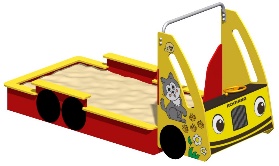 Конструктивно Грузовик должен представлять собой сборно-разборную конструкцию, состоящую из самого фанерного грузовика, декоративных боковин.Металлические детали окрашены полимерной порошковой эмалью методом запекания. Порошковая эмаль имеет высокую стойкость к климатическим условиям и эстетичный внешний вид.Детали из фанеры окрашены краской «НОРДИКА» или эквивалент на основе акрилата и покрыты лаком «ТЕКНОКОАТ» или эквивалент. Покрытие создает сильную износостойкую поверхность. Выступающие крепежные элементы закрыты декоративными заглушками из полиэтилена.  Торцы труб закрыты пластиковыми заглушками.Все крепежные элементы должны быть оцинкованы.Монтаж производится путем бетонирования стоек, грунтозацепов или анкеров.Конструктивно Грузовик должен представлять собой сборно-разборную конструкцию, состоящую из самого фанерного грузовика, декоративных боковин.Металлические детали окрашены полимерной порошковой эмалью методом запекания. Порошковая эмаль имеет высокую стойкость к климатическим условиям и эстетичный внешний вид.Детали из фанеры окрашены краской «НОРДИКА» или эквивалент на основе акрилата и покрыты лаком «ТЕКНОКОАТ» или эквивалент. Покрытие создает сильную износостойкую поверхность. Выступающие крепежные элементы закрыты декоративными заглушками из полиэтилена.  Торцы труб закрыты пластиковыми заглушками.Все крепежные элементы должны быть оцинкованы.Монтаж производится путем бетонирования стоек, грунтозацепов или анкеров.1Игровое оборудованиеПримерный эскизВнешние размерыВнешние размеры1Игровое оборудованиеПримерный эскизДлина, ±20 мм25851Игровое оборудованиеПримерный эскизШирина, ±20 мм15701Игровое оборудованиеПримерный эскизВысота, ±20 мм12051Игровое оборудованиеПримерный эскизКомплектацияКомплектация1Игровое оборудованиеПримерный эскизКабина11Игровое оборудованиеПримерный эскизКузов11Игровое оборудованиеПримерный эскизКузовКузов1Игровое оборудованиеПримерный эскизГабаритные размеры 1930*1500*450мм.Борта – 4 шт. Изготовлены из влагостойкой фанеры ФСФ толщиной не менее 15 мм. Крепятся между собой болтовым соединением на кронштейнах.  Окрашено влагостойкой акриловой краской. Имеют декоративное покрытие  Габаритные размеры 1930*1500*450мм.Борта – 4 шт. Изготовлены из влагостойкой фанеры ФСФ толщиной не менее 15 мм. Крепятся между собой болтовым соединением на кронштейнах.  Окрашено влагостойкой акриловой краской. Имеют декоративное покрытие  КабинаКабинаГабаритные размеры 1200*730*1105мм.Боковина – 2шт. Габариты 1200*730мм. Крепится к стойкам в нижней части кронштейнами, задняя часть к спинке кронштейнами, передняя часть к капоту через стойки и стягиваются перекладиной.  Имеет декоративное покрытие.  Окрашено влагостойкой акриловой краской. Капот – 1шт. Габариты 1034*465мм. Крепится к стойкам и боковинам.  Имеет декоративное покрытие.  Окрашено влагостойкой акриловой краской. Панель – 1шт. Крепится к боковинам и капоту через кронштейны Перекладина – 1шт.  Перекладина должна быть изготовлена из металлической трубы размерами не менее 32*2 мм, длиной не менее 1034 мм.  Металлическая труба должны быть обжата на расстоянии не менее 95 мм от обоих  торцов перекладины до ширины 48 мм и согнута под 90 градусов. На обоих концах перекладины на расстоянии не менее 45 мм друг от друга должны быть расположены по два сквозных отверстия для последующего крепления. Стойка – 2шт.  Изготовлен из металлического листа толщиной 2,5мм, согнутый на 90 градусов, длиной 905мм. Упор – 1шт. Изготовлен из металлического листа толщиной 2мм., предназначен для крепления руля с панелью. Габаритные размеры упора в согнутом виде 145*34,5. Согнут с двух сторон на расстоянии 74мм на 90 градусов, затем еще раз согнут на 90градусов на расстоянии 43мм. Руль – 1шт.  Изготовлен из влагостойкой фанеры ФСФ толщиной не менее 15 мм. Габариты диаметр 200мм. Крепится через упор к панели. Имеет декоративное покрытие.  Окрашено влагостойкой акриловой краской. Спинка – 1шт. Изготовлена из влагостойкой фанеры ФСФ толщиной не менее 15 мм. Габариты 1064х800мм. Крепится к стойкам внизу, а в верхней части к корпусу, болтовым соединением на кронштейнах.  Окрашено влагостойкой акриловой краской.Габаритные размеры 1200*730*1105мм.Боковина – 2шт. Габариты 1200*730мм. Крепится к стойкам в нижней части кронштейнами, задняя часть к спинке кронштейнами, передняя часть к капоту через стойки и стягиваются перекладиной.  Имеет декоративное покрытие.  Окрашено влагостойкой акриловой краской. Капот – 1шт. Габариты 1034*465мм. Крепится к стойкам и боковинам.  Имеет декоративное покрытие.  Окрашено влагостойкой акриловой краской. Панель – 1шт. Крепится к боковинам и капоту через кронштейны Перекладина – 1шт.  Перекладина должна быть изготовлена из металлической трубы размерами не менее 32*2 мм, длиной не менее 1034 мм.  Металлическая труба должны быть обжата на расстоянии не менее 95 мм от обоих  торцов перекладины до ширины 48 мм и согнута под 90 градусов. На обоих концах перекладины на расстоянии не менее 45 мм друг от друга должны быть расположены по два сквозных отверстия для последующего крепления. Стойка – 2шт.  Изготовлен из металлического листа толщиной 2,5мм, согнутый на 90 градусов, длиной 905мм. Упор – 1шт. Изготовлен из металлического листа толщиной 2мм., предназначен для крепления руля с панелью. Габаритные размеры упора в согнутом виде 145*34,5. Согнут с двух сторон на расстоянии 74мм на 90 градусов, затем еще раз согнут на 90градусов на расстоянии 43мм. Руль – 1шт.  Изготовлен из влагостойкой фанеры ФСФ толщиной не менее 15 мм. Габариты диаметр 200мм. Крепится через упор к панели. Имеет декоративное покрытие.  Окрашено влагостойкой акриловой краской. Спинка – 1шт. Изготовлена из влагостойкой фанеры ФСФ толщиной не менее 15 мм. Габариты 1064х800мм. Крепится к стойкам внизу, а в верхней части к корпусу, болтовым соединением на кронштейнах.  Окрашено влагостойкой акриловой краской.